REGULAR CLUBS, SOCIETIES AND ACTIVITIES (March 2024)Whilst every effort is made to make sure the information is correct, please let me know if there is anything that needs to be added or changed  f.stroud@btinternet.comOUR NEIGHBOURHOOD WARDENSLouisa Hull 07584 337475                                     Ross Philips 07584 337476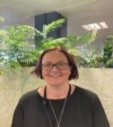 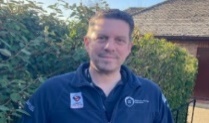 pulborough.wardens@horsham.gov.ukMonthly Reports (pulboroughparishcouncil.gov.uk)OUR PCSOPolice Community Support Officer:  Lisa Bowley – Pulborough & ColdwalthamIf you need to contact our local neighbourhood policing team you can email themHorsham@sussex.pnn.police.uk         www.sussex.police.uk/Billingshurst, Shipley, Pulborough And Coldwaltham | Your area | Sussex Police | Sussex PoliceTHIS INFORMATION IS PROVIDED TO YOU BY FELICITY STROUD WITH HELP WITH INFORMATION & CHECKING FROM JOYCE BRETTTel: 01798 873504,  Email: f.stroud@btinternet.comTRANSPORTTHE PULBOROUGH COMMUNITY MINIBUSThe service enables residents to stay active and fosters a strong sense of belonging to prevent isolation and loneliness.  Shopping trips are provided and outings throughout the year, giving a door- to-door service for those living in Pulborough and Bury. Regular trips now include weekly Tuesday shopping to local Pulborough supermarkets, transport to and from the Wednesday Lunch Club, as well as fortnightly trips on Fridays to Horsham or Chichester or to visit a local garden centre.  Thursday weekly trips for Bury residents include outings to Rustington, Chichester and Storrington.One needs to be a member of the Community Minibus Association to board the bus.  There is an annual membership fee of £10 plus a small fare for each trip taken.Membership is also available to Not for Profit and Community Groups who can utilise our minibus (as affiliate groups) to support their own organisation’s activities.For more information and to become a member please contact Sue Macpherson (for Pulborough) 01798 815790 or 07962 962481; pulboroughminibus@gmail.comFor Bury services please contact Janet Mattey on 01798 839122.We welcome enquiries from potential new volunteer drivers or passenger escorts.TRANSPORTPULBOROUGH COMMUNITY TRANSPORTVolunteer drivers, using their own cars or a wheelchair accessible vehicle to assist some local residents who have difficulties.  A charge is made to cover expenses.  Passengers are asked to pay the driver direct.  A minimum of 48 hours notice (excluding weekends) is required for bookingContact: Christine Lindsay on 07591 258409 from 09:00 to 17:00 Mon-Fri,  christine.lindsay1@talktalk.netNHS Non-Emergency Patient Transport Service (NEPTS)The NEPTS provides transport for treatment for all patients registered with a GP in Sussex, who have a medical reason that means they are not able to travel by another method.It includes journeys:to a planned outpatient appointmentto hospital for a planned admissionhome from hospital following dischargehome to Sussex from hospitals in other areas of the countryThe NEPTS has eligibility criteria that must be met in order to access the service.Contact the NEPTS: 03001 239841http://www.scas.nhs.uk/our-services/non-emergency-patient-transport-serviceSt John Ambulance - Non-Emergency Patient Transport ServiceA patient transport service for those unable to use public or other transport due to bespoke medical conditions.  Charges apply linked to mileage.Contact St John Ambulance: 03030 030106,https://www.sja.org.uk/what-we-do/ambulance-operations/non-emergency-patient-transport-services/Age UK - Take Home and Settle ServiceA free service which helps vulnerable people get home from hospital safely. Age UK currently run this service from Crawley Hospital, St Richard's Hospital in Chichester, The Princess Royal Hospital in Haywards Heath and East Surrey Hospital.Contact: Age UK website or 01903 717130PUBLIC LIBRARY13:00 – 17:0009:00 – 13:00Brooks Way, RH20 2BP    01798 872891Mondays, Tuesdays & WednesdaysThursdays, Fridays & SaturdaysVILLAGE HALLSwan View, RH20 2BF                                         http://www.pulbvh.org.uk/index.htmContact:  01798 874697,  admin@pulbvh.org.ukSee 25% discount for childrens’ parties on the websitePARISH COUNCILMons - Thurs09:00 – 12:30Fris09:00 - 15:00Pulborough Social Centre, Swan View, Pulborough, RH20 2BF (Village Hall)Contact:  Harry Quenault  01798 873532,  clerk@pulboroughparishcouncil.gov.ukAll Council Meetings in the Village Hall            https://pulboroughparishcouncil.gov.uk/parish-council/agendas-and-minutes/Website -    www.pulboroughparishcouncil.gov.ukFacebook - https://www.facebook.com/PulboroughParishCouncil/Twitter -      https://twitter.com/PulboroughPCFUTURE EVENTS FOR YOUR DIARYFUTURE EVENTS FOR YOUR DIARYFUTURE EVENTS FOR YOUR DIARYSat 6th April18:00Friends of Pulborough Parish Church Barn Dance at Sullington Barn                                                                  www.friendsofpulboroughparishchurch.orgSat 4th May19:30Music Night – The DuoCelebrating the music of George Harrison. Tickets £14 (£1.40 booking fee) fromhttps://www.allthingsmustpass.co.uk. Take your own drinks & snacksSat 26th May12:00 – 17:00Bignor Fete & Dog Show at Bignor Park RH20 1HGSat 8th June10:00 – 22:00Macmillan Darts Challenge in the Sports & Social Club£5 to enter. To book call 0759 152 8106Sat/Sun15th/16th JunePulborough & Nutbourne Open Gardens (FPPC)Sat 15th JunePicnic on the GreenSat 6th JulyPulborough Fest – Music Festival held in St Mary’s School GroundsSat 28th SeptThe Harvest FairSat 26th OctCome & Sing Workshop at St Mary’s Parish Church (FPPC)Sat 3rd DecChristmas Market in the Village Hall organised by the Parish CouncilMON – FRIMINI EXPLORERS in Pulborough Village HallFor children aged 0-3 yrs offering a holistic curriculum combining both the Reggio Emilia and Montessori approaches to early years education.  A sensory room for exploration and offer Forest School experiences, Free funded places available .  Accept 15 hrs free childcareContact: 07445 185010 or 07828 233756,  info@miniexplorerspulborugh.comMONDAYSWeekly& see Thursdays09:15 – 10:45YOGA in the Village Hall Mixed ability classesContact: Gail Chandler  01903 746450,  chandleryoga@hotmail.co.ukWeekly10:00 – 12:00THE HUB in Pulborough LibraryDrop into the Village Hall for a Coffee & Chat – Tea, coffee & biscuits for £1Meet new and interesting people, open to everybodyWeekly14:00 – 16:00KNIT & NATTER in Pulborough LibraryA great way to meet new people, swap patterns and have a chat whilst working on your projects. Our knitting, sewing, crochet and craft groups are open to anyone who would like to come along with whatever they are working on and share hints and tips over a cup of tea.                                   Knit and Natter (westsussex.gov.uk)Contact: 01798 872891,  pulborough.library@westsussex.gov.ukWeekly17:45 – 19:151st PULBOROUGH BROWNIES in the Village HallBrownies for girls aged 7-10 years old www.girlguiding.org.uk/what-we-do/brownies-7-10/Contact: Sue Batchelor 01798 873679,  susan@thecorm.co.ukMonthly2nd Monday19:30PULBOROUGH MEADOWS WI in the Village HallThis local, friendly group meets monthly usually with a talk and a competitionContact: 07790 443492 for more information. Everyone welcome - £3 for visitorsMonthlyUsually 3rd MonNo film in Aug19:30FILM NIGHT (Macmillan Support Group) in the Village HallUp to date films on large screen. Tickets £7 from the Village Hall or.www.ticketsource.co.uk/cinemobile 18th March “Wicked Little Letters” When people in the 1920’s Littlehampton start receiving letters full of obscenities, the towns women investigate.  Starring Olivia Colman. Filmed in Arundel & Worthing – CERT 12ATUES – FRIDFF DANCE in David Morris Studio in the Village HallVarious dance & stretch class for all ages: Children: Ballet Acro, Tap & Modern. Adults: Ballet, Tap, Stretch & Tone & Dance Fitness       https://www.dffdance.co.uk/Contact: dffdance@hotmail.co.ukTUESDAYSWeekly09:00 – 12:00THE PULBOROUGH PANTRY in the Parish Room at back of the Sports & Social ClubA community fridge and larder which aims to reduce food waste and support local people.  If you would like to donate, please go to  https://gofund.me/ccdb7f36Contact: pulboroughpantry@gmail.com ALSO please make use of this amazing facilityHORSHAM MATTERS HUB now combined with The Pantryat The Sports & Social Club Car ParkTo access help from the hub call 0300 124 0204..Also appealing for financial support with ongoing running cost                   https://www.horsham-matters.org.uk/horsham-matters-hub-on-the-moveMonthly2nd & 4th Tues10:00 – 12:00TEA SPOT CRAFT CAFÉ in The United Reformed ChurchEnjoy a couple of hours doing ‘your thing’. Crocheting, knitting, patchwork, making cards, jewellery, rag rugs and Hardanger + tea & cakes and lots of friendly chat. Crafting skills not essential.  Contact:  Janet  01798 872388Monthly3rd Tues10:15 – 12:00PULBOROUGH BEFRIENDS in the Village HallMeet for friendship, tea & cake – Everyone welcome for further details contactContact: Lynn 07305 020595;  lynn@padcca.org.ukMonthly3rd Tues14:00Arrive 5 mins earlyBEREAVEMENT GROUP meeting at Pulborough Medical CentreUsually on the 3rd Tuesday of the month at 14:00.  Arrive just before as Sue will need to buzz you through.  No cost apart from £1 to cover cost of refreshments.  Various outings are organised for a change of scene.It has been running for about 20 years and was started by two district nurses from the Pulborough Medical Centre who noticed that after the funeral support seemed to stop. The group was set up to put people in touch with others in similar circumstances and so a very friendly and cheerful helpful group was formed.Contact: Sue Jahan 01798 813330 who used to be a care assistant at the Royal Marsden – who runs it with Mary Anne Eliker 01798 813306 who was one of the original district nursesFortnightlyDates on the website – alternate weeksAppointments only    Call01903 252699CITIZEN ADVICE HORSHAM OUTREACH at Pulborough Medical CentreOffering advice on a range of areas including welfare benefits, employment and housing issues. Also focusing on cost-of-living advice which includes emergency support for those in need. Includes support for those who are not up to date with computers or unable to travel into town centres. For more information on dates & times, visit: Horsham Outreach: Drop Ins - Citizens Advice in West Sussex (advicewestsussex.org.uk)Weekly11:45 – 12:45NATWEST MOBILE BANK  in Lower Street (Brooks Way) Car ParkWeekly13:00 – 17:00PULBOROUGH BRIDGE CLUB in the Village HallDuplicate Bridge is played, averaging 7 tables per session.Contact: Tom Garside (Chairman) 01403 782814Monthly1st TuesDoors open 13:40THE ARTS SOCIETY WEST SUSSEX – Fittleworth Village Hall, RH20 1JBCoffee and tea served afterwards.  Non-members are welcome for £5                                                                        www.theartssocietysouthdowns.org.ukContact: Jackie Buckler 01903 411086,  westsussex@theartssociety.orgMonthlyusually 4th Tues14:00 – 15:30SINGING FOR PLEASURE with Michael Pioli in the Village HallSing a variety of songs from Sea Shanties to The Springfields and more£3.00 per session with refreshments.  Contact: michael@pioli.co.ukFuture dates: 26th Mar, 23rd Apr, 7th May, 18th June, 23rd July, 20th Aug, 24th Sept, 29th Oct, 26th Nov, 17th DecContinued over .....TUESDAYS..... ContinuedWeekly16:30 - 17:15 & 17:15 - 18:00U DANCE UK in the Village HallHigh energy dance class for fun, coordination, fitness and confidence.Ages 3 - 7 years at 16:30 and 8 years & over at 17:15Contact: 07391 851826,  katedeacon7@gmail.comWeeklyTerm Time17:15 – 20:00SUSSEX YOUTH THEATRE in the Village HallLove to act, sing or dance. Age 6-18. Make new friends, gain confidence, develop your talent.Contact:  Mitch Jenkins  01903 602815,  07788 497779,   mitch@sussexyouththeatre.co.ukWeekly19:00 – 20:00CORE CHALLENGE PILATESA Pilates based workout for the whole bodyContact: Lynn Hampshire, 01798 812860,  lynnhampshire18@gmail.comMonthlyLast Tues19:30PULBOROUGH GARDEN SOCIETY in the Village HallSpring/Summer Shows & garden visitsContact: Sue Bulloch  01798 872038,  susan.bulloch@hotmail.comWEDNESDAYSWeeklyIn term time09:00-11:00PULBOROUGH POP-IN in Pulborough LibraryA special time for parents/carers to have a coffee and chat about life! Anything and everything. Tea/Coffee, Biscuits. Pre-schoolers welcome. Suggested donation £1Contact: Isla Moran 07522 689948,  islasherwell@gmail.comWeekly09:15 – 10:15 & 10:30 - 11:30FIT FOR GOOD – SENIOR FITNESS in the Village Hall Senior Fitness at 09:15, Senior Strength & Flexibility at 10:30.  All sessions must be booked in advance  £8 per session, packages availableContact: 0800 009 6578,  hello@fitforgood.com                                            BOOK NOWWeekly09:30 – 12:30PULBOROUGH SHEDDERS, ‘The Room above the Garage’, The Witterings RH20 1ATMeeting in a temporary base which is a room above a double garage, and not a shed.  Affiliated  to the Men’s Sheds Association but anyone is welcome to join: not only men.  The Pulborough Shed is a place to pursue practical interests at leisure, to practice skills and enjoy making and mending.  But Sheds are mainly about making social connections, friendship building, sharing skills and knowledge, and of course a lot of laughter.  Across the country, activities in Sheds vary greatly, but you can usually find woodworking, metalworking, and maybe some repairing and model building. The only constraint is the imagination of the shedders.Contacts: Andy 01798 873795, Tim: 07881 993164, John: 07833 781412.  Email: info@pulboroughshedders.org                       Website: Home | Pulborough SheddersContinued over .....WEDNESDAYS..... ContinuedWeekly& see Fridays09:30 – 10:30PILATES in the Pulborough Village Hall with Julie ReganThe classes are multi-level in terms of difficulty and for anyone who has some experience of Pilates. Please get in touch as each class must be pre-booked and paid for in advanceContact: 07973 293585,  julieregan1@btinternet.comWeekly10:30 – 11:30FIT FOR GOOD – SENIOR STRENGTH & FLEXIBILITY in the Village HallAll sessions must be booked in advance  £8 per session, packages availableContact: 0800 009 6578,  hello@fitforgood.com                                    BOOK NOWMonthly1st Weds10:45THE ARTS SOCIETY SOUTH DOWNS in Fittleworth Village Hall, RH20 1JBVisitors welcome-cost £6                               www.theartssocietysouthdowns.org.ukContact: 01798 813314,  jane@theallisonfamily.co.ukAlternate Wednesdays10:45 – 12:15MIND (Wellbeing) – West Sussex Mind in the Village HallContact: Jude Bitten  jude.bitten@westsussexmind.org                                                                                https://www.westsussexmind.org/WeeklyExcept August & Christmas11:00 – 13:45Community Minibus may collect MembersWEDNESDAY LUNCH CLUB in the Village Hall – 11:30 – 13:45This club provides a pleasant social and recreational time now from 11.00-12.15 for everyone aged 55 plus. Starting with Coffee & Biscuits at 11:00, followed by games and lunch which is served at 12.30 – 13:45. Homemade soup, rolls, cheese, homemade desserts and tea/coffee.  £5 per week.Contact: Pippa Reid  07465 255541, pippa@pdcca.org.ukWeekly12:30 – 14:30MIND (Recovery) – West Sussex Mind in the Village HallContact: Sarah Hughes:   sarah.hughes@westsussexmind.org                                                                                https://www.westsussexmind.org/Monthly14:00 – 15:00BOOKENDERS READERS GROUP in Pulborough LibraryAdults who get together monthly to discuss, debate and exchange views about books, from the best sellers and contemporary fiction to classic titles. We organise structured groups. Check with us before joining                                                       Bookenders Readers Group (westsussex.gov.uk)Contact: 01798 872891,  pulborough.library@westsussex.gov.ukMonthly1st Weds usually14:30THE PULBOROUGH SOCIETY in the Village HallMeetings to discuss local issues with guest speakers Visitors £2.00 and outings to places of interest                                                       https://pulboroughsociety.org.ukContact: Ian Ellis 01798 874686,  ian@ianellisassociates.com 3rd April – Visit to the Old Rectory, WashingtonContact: Leonora.hanmer@btinternet.com if you are interested1st May – Renovating an old Spanish Property – Michael PioliWeekly17:30 – 18:30YOUTH BOXING PROGRAMME at Pulborough Village HallFREE FOR 11-17 YEAR OLDS.  Run by Brighton & Hove Boxing Team.  Book with your Pulborough Neighbourhood Wardens, Ross on 07584 337476 or Louisa on 07584 337475,  pulborough.wardens@horsham.gov.ukWeekly18:00 &19:15PILATES CLASSES in Pulborough Village HallContact: Luci 07970 833354                                www.lunamindfulmovement.co.ukWeekly19:00 – 20:30PULBOROUGH & WEST CHILTINGTON SCOUTS in the Village Hall1st Pulborough & West Chiltington.  Scouts is the third section of the Scout group and is for young people 10.5 - 14 years   www.pandpscouts.org.uk/OurSections/Scouts/Contact:  Martin Taylor  07786 744324,  gsl@1stPulborough.org.ukWeekly19:00 – 20:30SOUTHDOWNS VEGAN SOCIETY in the Village HallContact: Rosalind 07798 761461,  Rosalind.karunaunity@gmail.comTHURSDAYSFortnightly10:00 – 12:00PULBOROUGH LIFE DRAWING in the Village HallContact: Roy Millard 07713 124210,  pulboroughlifedrawing@gmail.comwww.rmlifemodel.com/pulborough-life-drawing   or  www.instagram.com/pulboroughlifedrawing/ .or  www.meetup.com/pulborough-life-drawingMonthly1st Thurs10:00 – 12:00TEA SPOT CARING CAFÉ in The United Reformed ChurchCarers, those they care for and anyone needing company – dementia friendlyContact: 01798 873174  keithandrosemaryrussell@gmail.comWeeklyDuring term time10:30 – 11:30LADYBIRDS at St Mary’s ChurchFor families with their babies and toddlers. Join the group for fellowship, songs and stories in a relaxed and welcoming atmosphere.Contact: Vicky Smith,  stmaryschildrenschurch@gmail.comIt would be helpful if families registered for Kingfishers (see below at 15:30)Weekly14:00 – 16:00WELLBEING CAFÉ in the Village Hall run by the Baptist Church,If you enjoy playing games and would like to make new friends, then this is for you. A variety of games on offer, chair exercises and a spiritual reflection all accompanied by tea and cake.  Come and join us, all are welcome, those of any faith or no faith.  A relaxing afternoon, guaranteed lots of laughter.Contact: Louise 07952 251910,  treasurer@pbbaptist.co.ukMonthly1st & 3rd ThursDuring Term time15:30 – 16:45KINGFISHERS at St Mary’s ChurchSt Mary's Church would love to invite you and your families to Children's Church, on the 1st and 3rd Thursday of the month during term time, from 3.30 - 4.45pm.  Join us for songs, crafts, Bible stories, games and snacks, in a fun and relaxed atmosphere.  Please register for your place.Contact: Vicky Smith stmaryschildrenschurch@gmail.comWeekly16:00 - 17:30RAINBOWS in the Village HallRainbows for girls aged 4-7 years        www.girlguiding.org.uk/what-we-do/brownies-7-10/Contact: Sue Batchelor 01798 873679,  susan@thecorm.co.ukWeekly& see Mondays18:00 – 19:30YOGA in the Village HallMixed ability classes.Contact: Gail Chandler 01903 746450  chandleryoga@hotmail.co.ukWeekly18:30 – 20:00ENCORE VOCAL CHOIR in the Village Hall                                           https://www.encorevocalchoir.co.uk/90/Pulborough-ChoirContact:  kerrichipper@yahoo.co.ukWeekly19:30 – 20:30NETBALL TRAINING on the Recreation Ground Sports CourtThis club is open to all ladies aged 14 and above of all abilities.  Practice every Thursday 19:30 - 20.30 at the recreation ground sports courts with the option to play some league games.  New Members welcome                                    https://pulboroughnetball.weebly.com/Contact: Suzanne Dudman 07896 606774FRIDAYSWeekly& see Weds09:00 – 10:00YOGA in the Village HallMixed ability classesContact: Linda Tombs 07564 287383, lindatombs@hotmail.co.ukWeekly& see Weds09:30 – 10:30PILATES in the Village HallThe classes are multi-level in terms of difficulty and for anyone who has some experience of Pilates.  To find out if there is any space in the class please get in touch as each class must be pre-booked and paid for in advanceContact: Julie Regan  07973 293585,  julieregan1@btinternet.comWeekly09:30 – 10:00RHYME TIME in Pulborough LibraryNo need to book.  Every Friday for the Under 5’s.   Rhyme Time (westsussex.gov.uk)Here you can watch our online Rhyme Times, Storytimes or Story Magic sessions. Also, see our Children's Activities page for many more suggestions of storiesContact: 01798 872891,  pulborough.library@westsussex.gov.uk Weekly10:00 – 11:30LITTLE MONKEYS, PULBOROUGH TODDLER GROUP in the Village HallMother & Toddler group Age 0-4 yrs.  Toys, tea/coffee and a chat.  £3.00 donation per family per week   Contact:  Kirsty Borthwick 07738 637266,  ksee999@aol.com  or via their Facebook page ‘Little Monkeys 0-4’s Group’Weekly17:15 – 18:15PULBOROUGH & WEST CHILTINGTON BEAVERS in the Village Hall1st Pulborough & West Chiltington   www.pandpscouts.org.uk/OurSections/Beavers/Beavers is the youngest section of the Scout Group for young people 6 - 8 years old                                    Contact:  Martin Botting,  gsl@1stPulborough.org.ukWeekly18:30 – 20:00PULBOROUGH & WEST CHILTINGTON CUBS in the Village HallCubs is the second section of the Scouting family for young people 8 - 10.5 years Contact: gsl@1stPulborough.org.uk     www.pandpscouts.org.uk/OurSections/Cubs/Weekly19:30 - 20:30SAMA KARATE – KICKBOXING  in the Village HallFor Youths & AdultsContact: Tristan Woolven: 07983 532167,  tjwoolven@hotmail.comSATURDAYSMonthlyexcept AugustUsually 4th Sat09:00 – 12:00VILLAGE MARKET in the Village HallStalls include: Sussex Roses, Bags of Choice, Handmade Candles/Jewellery, Homemade cakes/preserves, Jubylee Bakes, Jengers Bakery Fresh Bread/Cakes, Homemade cards/paintings, Culberry Nursery Produce, Pulborough Parish Council, Snape Cottage Crafts, Pippa’s Soaps, Andy’s Wood Turnings, Second Hand books,  Community Connections, Community Table. Stalls can vary month to month.  Also the ever popular Café serving hot and cold snacks, drinks and a full English breakfast for £6.00Contact: Louise Kaiser:  louisemkaiser@hotmail.comSat: 23rd March, 27th April, 25th May, 22nd June, 27th July, (no market August)14th September, 26th Octpber, 23rd November, Christmas Market 14th DecemberMonthly1st & 3rd Sats09:30 – 11:30DOWNLAND ENSEMBLE in the Village HallA community orchestra for string, woodwind, brass & percussion players of all ages.  Musical Director Peter AllwoodContact: Ros  01798 875804,  downlandensemble@gmail.comFortnightly10:00 – 12:00PULBOROUGH LIFE DRAWING in the Village HallContact: Roy Millard 07713 124210,  pulboroughlifedrawing@gmail.com Book online            www.rmlifemodel.com/pulborough-life-drawing/book-onlinewww.instagram.com/pulboroughlifedrawing/ or www.meetup.com/pulborough-life-drawingWeekly10:30 – 12:30BOARD GAMES FOR FAMILIES in Pulborough LibraryDrop in and play board games with other families Board Games for Families (westsussex.gov.uk)Contact: 01798 872891,  pulborough.library@westsussex.gov.ukMonthly2nd Sat15:00 – 17:00MESSY CHURCH in the Village Hall run by Pulborough Brooks Baptist ChurchAll ages welcome – Contact: Judith Tel: 07551 323583Craft, Activities, Games, Stories, Singing, Food & Fun             https://pbbaptist.co.ukEmail: minister@pbbaptist.co.uk; secretary@pbbaptist.co.ukSUNDAYSMonthly1st Suns10:00 – 12:00LITTER PICKING meet at 3 Aston Rise RH20 2JALitter picking – equipment provided  Contact: 01798 873252Weekly10:30PULBOROUGH COMMUNITY GARDENERSEveryone welcome at the Memorial Garden by the LibraryWeekly08:0010:30THE PARISH CHURCH OF ST MARYChurch Place, Pulborough RH20 1AF                       www.stmaryspulborough.org.ukEucharistParish EucharistSee Website for other servicesContact: Rev Canon Paul Seaman, 01798 875773  pulbpccrector@btinternet.comChurchwardens: Mrs Ann Kaiser & Mrs Alyson Heath (see website for contact details) Weekly10:30PULBOROUGH BROOKS BAPTIST CHURCH in the Village HallOpen from 10:00 for refreshments                                              www.pbbaptist.co.ukContact: Judith Ellis 07551 323583,  minister@pbbaptist.co.ukChurch Secretary: Karen Banner secretary@pbbaptist.co.ukWeekly10:30PULBOROUGH UNITED REFORMED CHURCH80 Lower Street, Pulborough RH20 2DW.                          www.pulboroughurc.co.ukContact:  Rev Anne Lewitt, 01798 872535,  minister@pulboroughurc.co.ukChurch Secretary:  Gerald Batt,  01798 872388,  secretary@pulborough.co.ukEveryone WelcomeAlso Monthly Service at 18:00 on Zoom..  Contact Minister for Zoom invitation linkWeekly09:00ST GABRIEL’S CATHOLIC CHURCH18 East Street, Billingshurst, RH14 9QHSundays 09:00 Mass                                             www.stgabrielsbillingshurst.org.uk/Parish Priest:   Canon Tim Madeley KCHSContact:  01403 782128,  billingshurst@abdiocese.org.ukOUR LADY OF ENGLAND CATHOLIC CHURCH1 Fern Road, Storrington, RH20 4LW          https://ourladyofengland.parishportal.net/Contact:  Fr Charles Howell  01903 740338,  storrington@abdiocese.org.ukWeekly10:30TRINITY METHODIST CHURCHThakeham Road, Storrington, RH20 3NG            www.trinitymethodiststorrington.ukContact:  Rev Dr Frank Okai-Sam, 01903 746390  trinityoffice08@gmail.com